           Squirrels Class Medium Term Planning for DT Summer Term 2024Topic: HeroesPOP Sliders and LeaversExplore a range of pop-up and moving picture booksExplore sliders and leversMoving picture STEM activity – design and make class pop-up bookEvaluate the book – do the pictures pop up when the book is opened?Lesson 1 – Link itExplore a range of pop-up and moving picture books. Explore sliders and levers.Investigate how they work and what their purpose is?Lesson 2 - Learn it/Check itDesign a class pop-up book. Each child to choose a hero for their page in the book. Decide which part will move and how?Lesson 3 – Learn it/Check itCreate and colour our hero parts for the book. Refer to our designs for colours, shapes, moving part etc.Lesson 4 – Learn it/Check itAssemble our book with moving part and any text needed to complete the page. Lesson 5 – Show it/Know itEvaluate our book. Do the parts work? Is it strong? What could we do to improve it?Substantive Knowledge  (Content)Disciplinary Knowledge  (Skills) KS1Technical knowledge Children build structures, exploring how they can be made stronger, stiffer and more stable. They explore and use mechanisms [for example, levers, sliders, wheels and axles], in their products.Expressive Arts and Design (Exploring and Using Media and Materials) Children safely use and explore a variety of materials, tools and techniques, experimenting with colour, design, texture, form and function.Expressive Arts and Design (Being Imaginative) Children use what they have learnt about media and materials in original ways, thinking about uses and purposes. They represent their own ideas, thoughts and feelings through design and technology, art, music, dance, role play and stories.KS1Technical knowledge Children can:a build simple structures, exploring how they can be made stronger, stiffer and more stable;b talk about and start to understand the simple working characteristics of materials and components;c explore and create products using mechanisms, such as levers, sliders and wheels.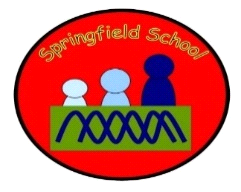 